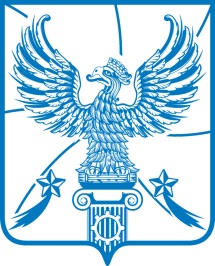 АДМИНИСТРАЦИЯМУНИЦИПАЛЬНОГО ОБРАЗОВАНИЯГОРОДСКОЙ ОКРУГ ЛЮБЕРЦЫ
МОСКОВСКОЙ ОБЛАСТИПОСТАНОВЛЕНИЕ_____24.11.2017___                                                                                         № __2335-ПА____г. ЛюберцыОб итогах конкурса на право предоставления гранта в форме субсидии начинающим малым предприятиям города Люберцы на создание собственного делаВ соответствии с Федеральным законом от 06.10.2003 № 131-ФЗ 
«Об общих принципах организации местного самоуправления в Российской Федерации», Законом Московской области от 28.12.2016 № 183/2016-ОЗ       «Об организации местного самоуправления на территории Люберецкого муниципального района», Уставом городского округа Люберцы, Решением Совета депутатов городского округа Люберцы от 07.06.2017 № 52/7                 «О вопросах правопреемства», Распоряжением Главы муниципального образования городской округ Люберцы Московской области от 07.11.2017       № 439-РГ/лс «О возложении обязанностей на Езерского В.В.», Постановлением администрации городского поселения Люберцы от 17.07.2015 № 930-ПА          (в редакции от 15.03.2016 № 266-ПА) «Об утверждении Порядка предоставления гранта в форме субсидий начинающим малым предприятиям на создание собственного дела», протоколом № 5 заседания Комиссии по предоставлению субсидий субъектам малого и среднего предпринимательства от 20.11.2017г., постановляю:1. Предоставить ИП Шпак А.А. (ИНН 772003376802) грант в форме субсидии в размере 300 000 (триста тысяч) рублей за счет средств бюджета городского поселения Люберцы.2. Управлению тарифной и налоговой политики (Нестратова Т.С.) подготовить и обеспечить подписание соглашения о предоставлении гранта в форме субсидии на создание собственного дела между администрацией городского округа Люберцы и ИП Шпак А.А.3. Опубликовать настоящее Постановление в средствах массовой информации и разместить на официальном сайте в сети «Интернет».4. Контроль за исполнением настоящего Постановления возложить на заместителя Главы администрации Сырова А.Н.И.о. Первого заместителяГлавы администрации                                                                           В.В. Езерский